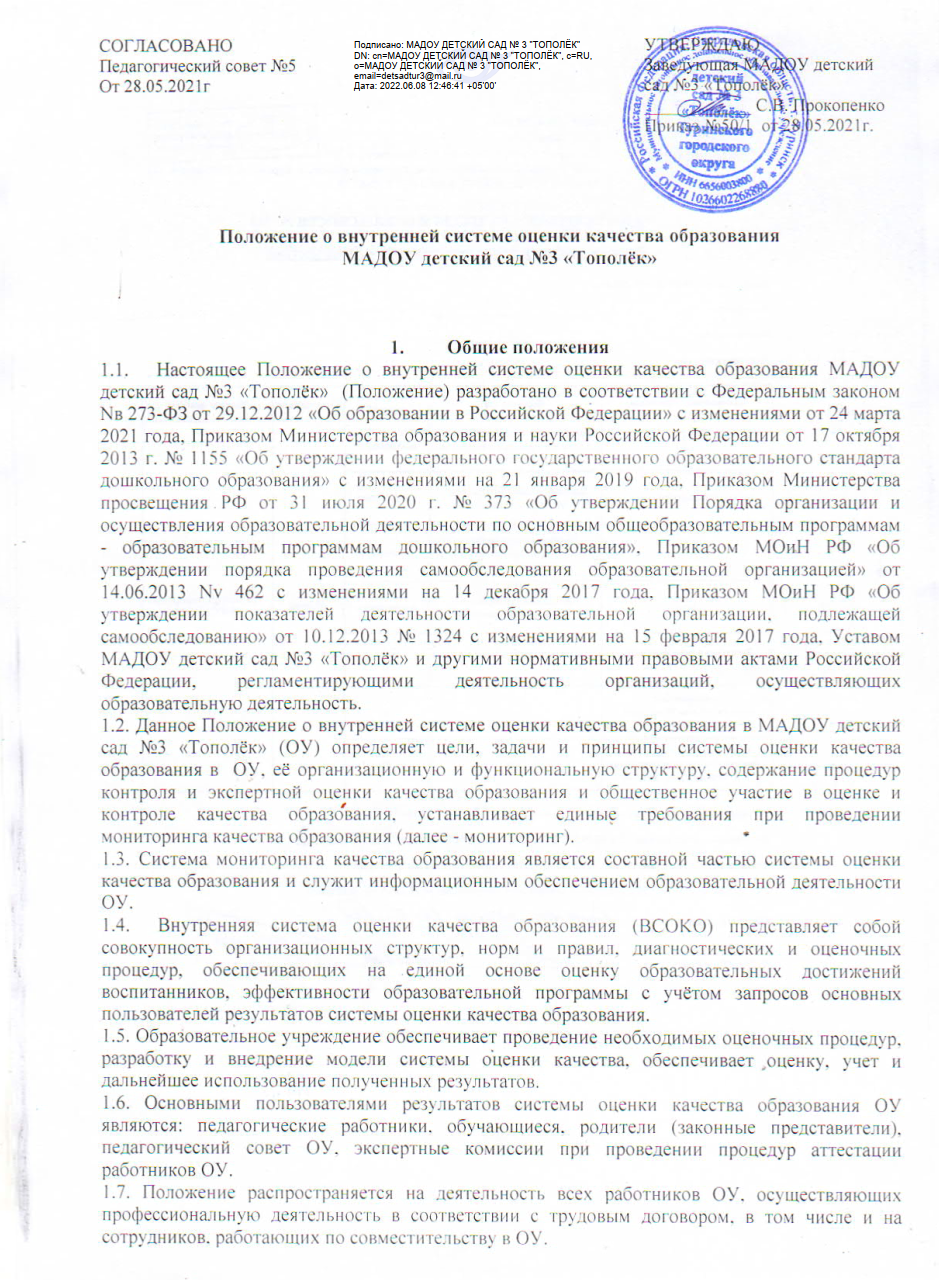 1.8. B Положение используются следующие термины:1). Качество образования — комплексная характеристика образовательной деятельности и подготовки обучающегося, выражающая степень их соответствия федеральным государственным образовательным стандартам, образовательным стандартам, федеральным государственным требованиям и (или) потребностям  физического или юридического лица, в интересах которого осуществляется образовательная деятельность, в том числе степень достижения планируемых результатов образовательной программы.2). Система оценки качества дошкольного образования - совокупность взаимосвязанных субъектов, объектов, показателей, критериев, способов, механизмов и процедур оценивания основных качественных характеристик дошкольного образования, свидетельствующих о выполнении установленных нормативов, стандартов, требований и ожиданий (потребностей) родителей воспитанников дошкольных образовательных организаций.3). Качество условий - выполнение санитарно-гигиенических норм организации образовательного процесса; организация питания в дошкольном учреждении; реализация мер по обеспечению безопасности воспитанников в организации образовательного процесса.Качество   образования ДО	это соответствие системы дошкольного образования, происходящих в ней процессов и достигнутых результатов ожиданиям и требованиям государства (ФГОС ДО), общества и различных групп потребителей: детей, родителей, педагогов ОУ, учителей начальной школы (учитывая муниципальную стратегию, гражданский заказ.).4). Контроль за образовательной деятельностью в рамках реализации Программы в ОУ осуществляется не за образовательными результатами детей, а за условиями ее реализации, которые и способствуют достижению детьми определенных образовательных результатов. Используемые в детском саду критерии оценки эффективности деятельности отдельных работников должны быть построены на показателях, характеризующих создаваемые ими условия, при реализации образовательной программы.5). Оценивание качества — оценивание соответствия образовательной деятельности, реализуемой ОУ, заданным требованиям Стандарта и Программы в дошкольном образовании направлено, в первую очередь, на оценивание созданных организацией условий в процессе образовательной деятельности (Примерная основная образовательная программа, 2015 год).6). Критерий - признак, на основании которого производится оценка, классификация оцениваемого объекта.7). Мониторинг в системе образования - комплексное аналитическое отслеживание процессов, определяющих количественно-качественные изменения качества образования, результатом которого является установление степени соответствия измеряемых образовательных результатов, условий их достижения и обеспечение общепризнанной, зафиксированной в нормативных документах и локальных актах, системе государственно-общественных требований к качеству образования, а также личностным ожиданиям участников образовательного процесса.8). Экспертиза - всестороннее изучение и анализ состояния, условий и результатов образовательной деятельности.9). Измерение - метод регистрации состояния качества образования, а также оценка уровня образовательных достижений, которые имеют стандартизированную форму и содержание которых соответствует реализуемым образовательным программам.10). Государственный образовательный стандарт дошкольного образования представляет собой совокупность обязательных требований к дошкольному образованию. Государственный образовательный стандарт дошкольного образования является ориентиром для независимой оценки качества дошкольного образования.1.9. Оценка качества образования осуществляется посредством: - системы контрольно-инспекционной деятельности;- общественной экспертизы качества образования;- лицензирования;- государственной аккредитации;- мониторинга качества образования.	1.10. B качестве источников данных для оценки качества образования используются: - образовательная статистика;- мониторинговые исследования;- социологические опросы;- отчёты педагогических работников ОУ;- посещение мероприятий, организуемых педагогами ОУ;- отчет о результатах самообследования ОУ.1.11.	Проведение мониторинга ориентируется на основные аспекты качества образования:- качество процессов;- качество условий (программно-методические, материально-технические, кадровые, информационно-технические, организационные и др.);- качество результата.1.12.	Направления мониторинга определяются, исходя из оцеииваемого аспекта качества образования по результатам работы дошкольного образовательного учреждения за предьщущий учебный год, в соответствии с проблемами и задачами на текущий год.1.13.	На основании данного Положения ОУ обеспечивает разработку, внедрение, проведение необходимых оценочных процедур, анализ, учёт и дальнейшее использование полученных результатов.1.14.	Экспертная рабочая группа для проведения BCOKO создается на основании приказа заведующего ОУ в количестве 4-5 человек.1.15.	Система внутреннего мониторинга является составной частью годового плана работы  ОУ.2.	Основные цепи, задачи и принципы внутренней системы оценки качества образования2.1. Целями BCOKO являются:1). формирование единой системы диагностики и контроля состояния образования, обеспечивающей определение факторов и своевременное выявление изменений, влияющих на качество образования в ОУ;2). получение объективной информации о функционировании и развитии системы образования в дошкольном образовательном учреждении, тенденциях его изменения и причинах, влияющих на его уровень;3). предоставления всем участникам образовательной деятельности и общественности достоверной информации о качестве образования;4). принятие обоснованных и своевременных управленческих решений по совершенствованию образования и повышение уровня информированности потребителей образовательных услуг при принятии таких решений;5). прогнозирование развития образовательной системы ОУ.2.2.	Задачами  внутренней системы оценки качества образования являются: 1). формирование единого понимания критериев качества образования и подходов к его измерению;2). формирование	системы аналитических	показателей,	позволяющей	эффективно реализовывать основные цели оценки качества образования;3). формирование	ресурсной базы и обеспечение функционирования дошкольной образовательной статистики и мониторинга качества образования;4). изучение и самооценка состояния развития и эффективности деятельности ОУ;5). Определение степени соответствия условий осуществления образовательной деятельности государственным требованиям;6). определение степени соответствия образовательных программ с уиетом запросов основных потребителей образовательных услуг нормативным требованиям;7). обеспечение доступности качественного образования;8). оценка уровня индивидуальных образовательных достижений воспитанников;9). определение степени соответствия качества образования в рамках мониторинговых исследований качества образования государственным и социальным стандартам;10). выявление факторов, влияющих на качество образования;11). содействие повышению квалификации воспитателей, принимающих участие в процедурах оценки качества образования;12). определение направлений повышения квалификации педагогических работников по вопросам, касающимся требований к аттестации педагогов, индивидуальным достижением воспитанников;13). определение рейтинга и стимулирующих доплат педагогам;14). расширение общественного участия в управлении образованием в ОУ;15). содействие подготовке общественных экспертов, принимающих участие в процедурах оценки качества образования.2.3. BCOKO  основывается на принципах:1). объективности, достоверности, полноты и системности информации о качестве образования;2). реалистичности требований, норм и показателей качества образования, их социальной и личностной значимости, учёта индивидуальных особенностей развития отдельных воспитанников при оценке результатов их обучения и воспитания;3). открытости, прозрачности процедур оценки качества образования;4). преемственности в образовательной политике, интеграции в общероссийскую систему оценки качества образования;5). доступности информации о состоянии и качестве образования для различиъіх групп потребителей;6). рефлексивности, реализуемой через включение педагогов в критериальный самоанализ и самооценку своей деятельности с опорой на объективные критерии и показатели;7). повышения потенциала внутренней оценки, самооценка, самоанализа каждого педагога;8). оптимальности использования источников первичных данных для определения показателей качества и эффективности образования (с учетом возможности их многократного использования);9). инструментальности и технологичности используемых показателей (с учётом существующих возможностей сбора данных, методик измерений, анализа и интерпретации данных, подготовленности потребителей к их восприятию);10). минимизации системы показателей с учетом потребностей разных уровней управления;11). сопоставимости	системы	показателей	с	муниципальными,	региональными аналогами;12). взаимного	дополнения	оценочных	процедур,	установление	между	ними взаимосвязей и взаимозависимости;13). соблюдения морально-этических норм при проведении процедур оценки качества образования в ОУ.3. Организационная и функциональная структура внутренней системы оценки качества образования3.1.	Организационная структура ОУ, занимающаяся BCOKO и интерпретацией полученных результатов, включает в себя: администрацию ОУ, педагогический совет и членов экспертной рабочей группы.3.2.	Администрация ОУ:1). формирует блок локальных актов, регулирующих функционирование BCOKO ОУ и приложений к ним, утверждает их приказом заведующего дошкольным образовательным учреждением и контролирует их исполнение;2). разрабатывает мероприятия и готовит предложения, направленные на совершенствование системы оценки качества образования ОУ, участвует в этих мероприятиях;3). обеспечивает на основе образовательной программы проведение в ОУ контролъно-оценочных процедур, мониторинговых, социологических и статистических исследований по вопросам качества образования;4). организует систему мониторинга качества образования в ОУ, осуществляет сбор, обработку, хранение и представление информации о состояли и динамике развития, анализирует результаты оценки качества образования на уровне ОУ;5). организует изучение информационных запросов основных пользователей системы оценки качества образования;6). обеспечивает условия для подготовки работников ОУ и общественных экспертов по осуществлению контрольно-оценочных процедур;7). обеспечивает предоставление информации о качестве образования на муниципальный и региональный уровни системы оценки качества образования;8). формирует информационно-аналитические материалы по результатам (анализ работы ОУ за учебный год, самообследование деятельности ОУ);9). принимает управленческие решения по развитию качества образования на основе анализа результатов, полученных в процессе реализации BCOKO.3.3.	Экспертная рабочая группа:1). создаётся по приказу заведующего на начало каждого учебного года;2). разрабатывает методики BCOKO;3). участвует в разработке системы показателей, характеризующих состояние и динамику развития ДОУ;4). готовит предложения для администрации по выработке управленческих решений по результатам BCOKO на уровне ОУ;5). обеспечивает на основе ООП ДО и AOOП ДО в ОУ контрольно-оценочные процедуры, мониторинговые, социологические и статистические исследования по вопросам качества образования.3.4.	Педагогический совет ОУ:1). принимает участие в формировании информационных запросов основных пользователей BCOKO ОУ;2). принимает участие в обсуждении системы показателей, характеризующих состояние и динамику развития BCOKO в ОУ;3). содействует определению стратегических направлений развития системы образования в ОУ;4). принимает участие в экспертизе качества образовательных результатов, условий организации образовательной деятельности в ОУ;5). содействует организации работы по повышению квалификации педагогических работников, развитию их творческих инициатив;6). заслушивает информацию и отчёты педагогических работников, доклады представителей организаций и учреждений, взаимодействующих с ОУ по вопросам образования, в том числе сообщения о проверке соблюдения санитарно-гигиеиииеского режима в детском саду, об охране труда, здоровья и жизни воспитанников и другие вопросы образовательной деятельности.4. Реализация внутреннего мониторинга качества образования4.1.	Реализация внутреннего мониторинга качества образования осуществляется на основенормативных правовых актов Российской Федерации, регламентирующих реализацию всех процедур контроля и оценки качества образования.4.2.	Мероприятия по реализации целей и задач BCOKO планируются и осуществляются на основе проблемного анализа образовательной деятельности ОУ, определения методологии, технологии и инструментария оценки качества образования.4.3.	Процесс BCOKO состоит из следующих этапов:4.3.1.	Нормативно-установочный:- определение основных показателей, инструментария,- определение ответственных лиц,- подготовка приказа о сроках проведения.4.3.2.	Информационно-диагностический:- сбор информации с помощью подобранных методик.4.3.3.	Аналитический:- анализ полученных результатов,- сопоставление результатов с нормативными показателями,- установление причин отклонения, оценка рисков.4.3.4.	Итогово-прогностический:- предъявление полученных результатов на уровень педагогического коллектива,- разработка дальнейшей стратегии работы ОУ.4.4.	Предметом системы оценки качества образования являются:- качество условий реализации ООП ДО/АООП  ДО  ОУ;- качество организации образовательной деятельности, включающей условия организации образовательной деятельности, в том числе доступность образования, условия комфортности получения образования, материально-техническое обеспечение образовательной деятельности, организация питания;- качество основных и дополнительных образовательных программ, принятых и реализуемых в ОУ, условия их реализации;- воспитательная работа;- профессиональная компетентность педагогов, их деятельность по обеспечению требуемого качества результатов образования;- эффективность управления качеством образования и открытость деятельности  ОУ;- состояние здоровья воспитанников.4.5.	Реализация BCOKO осуществляется посредством существующих процедур и экспертной оценки качества образования и включает в себя следующие требования:4.5.1.	требования к психолого-педагогическим условиям:- наличие диагностического минимума для психолого-педагогического отслеживания динамики развития воспитанников, в том числе измерение их личностных образовательных результатов;- наличие условий для медицинского сопровождения воспитанников в целях охраны и укрепления их здоровья, коррекции, имеющихся проблем со здоровьем;- наличие консультативной поддержки педагогов и родителей (законных представителей) по вопросам коррекции, образования воспитанников, инклюзивного образования;- наличие организационно-методического сопровождения процесса реализации OOП/AOOП ДО, в том числе, в плане взаимодействия с социумом;- оценка возможности предоставления информации о OOП/AOOП ДО семьям воспитанников и всем заинтересованным лицам, вовлечённым в образовательный процесс, а также широкой общественности;- оценка эффективности оздоровительной работы (здоровьесберегающие мероприятия, режим дня и т.п.).4.5.2.	Требования к кадровым условиям:- укомплектованность кадрами;- образовательный ценз педагогов;- соответствие профессиональным компетенциям;- уровень квалификации (динамика роста числа работников, прошедших аттестацию);- динамика роста категорийности;- результативность квалификации (профессиональные достижения педагогов);- наличие кадровой стратегии.4.5.3.	Требования к материально-технические условиям:- оснащенность групповых помещений, кабинетов современным оборудованием, средствами обучения и мебелью;- оценка состояния условий образования в соответствии с нормативами и требованиями СанПиН;- оценка соответствия службы охраны труда и обеспечения безопасности (ТБ, ОТ, ППБ, производственной санитарии, антитеррористической безопасности) требованиям нормативных документов;- информационно-технологическое обеспечение (наличие технологического оборудования, сайта, программного обеспечения).4.5.4.	Требования к финансовым условиям:- финансовое обеспечение реализации OOП/AOOП ДО ДОУ осуществляется исходя из стоимости услуг на основе государственного (муниципального) задания.4.S.5. Требования к развивающей предметно пространственной среде: - соответствие компонентов предметно-пространственной среды ФГОС ДО;- организация образовательной среды и разнообразие материалов, оборудования и инвентаря (в здании и на участке) в соответствии с требованиями государственного образовательного стандарта	дошкольного	образования	(трансформируемость, полифункциональность, вариативность, доступность, безопасность);- наличие условий для инклюзивного образования;- наличие условий для общения и совместной деятельности воспитанников и взрослых, двигательной активности, а также возможности для уединения;- учёт национально-культурных, климатических условий, в которых осуществляется образовательная деятельность.4.6.	Критерии выступают в качестве инструмента, призванного наполнить содержанием оценку и обеспечить измерение уровня достижений результатов деятельности  ОУ.4.7.	Критерии представлены в программе внутреннего мониторинга системы оценки качества образования МАДОУ детский сад №3 «Тополёк», которые при необходимости могут корректироваться (Приложение 1).4.8.	Периодичность проведения BCOKO - один раз в год, в итоге составляется аналитический отчёт (по результатам сравнительно-аналитической деятельности на начало и конец учебного года, для детей с OB3 по решению ПМПк).4.9.	По итогам анализа полученных данных мониторинга готовятся соответствующие документы - аналитические справки, приказы, отчёты со схемами, таблицами, графиками, диаграммами, обработанные с использованием стандартизированных компьютерных программ,   самообследование, которые доводятся до сведения педагогического коллектива ОУ, учредителя, родителей (законных представителей).4.10.	Результаты мониторинга являются основанием для принятия административных решений на уровне ОУ.4.11.	Администрация детского сада ежегодно публикует доклад о состоянии качества образования на официальном сайте ОУ в сети Интернет.5. Общественное участие в оценке и контроле качества образования5.1.	Придание гласности и открытости результатам оценки качества образования осуществляется путем предоставления информации: 1). основным потребителям результатов ВСОКО; 2). размещение аналитических материалов, самообследования, результатов оценки качества образования на официальном сайте детского сада.5.2.	Дошкольная система оценки качества образования предполагает участие в осуществлении оценочной деятельности общественности и профессиональных объединений в качестве экспертов. Требования к экспертам, привлекаемым к оценке качества образования, регламентирующими реализацию процедур контроля и оценки качества образования устанавливаются нормативными документами.6.	Заключительные положения6.1. Положение о системе внутреннего мониторинга оценки качества образования МАДОУ детский сад №3 «Тополёк» является локальным нормативным актом ОУ, принимается на Педагогическом совете и утверждается (либо вводится в действие) приказом заведующего  ОУ.6.2.	Все изменения и дополнения, вносимые в настоящее Положение, оформляются в письменной форме в соответствии действующим законодательством Российской Федерации.6.3.	Положение принимается на неопределенный срок. Изменения и дополнения к Положению принимаются в порядке, предусмотренном п.6.1. настоящего Положения.6.4.	После принятия Положения (или изменений и дополнений отдельных пунктов и разделов) в новой редакции предыдущая редакция автоматически утрачивает силу.Программа внутреннего мониторинга системы оценки качества образования МАДОУ детский сад №3 «Тополёк»Приложение №1Положению о внутренней системе оценки качества образования  МАДОУ детский сад №3 «Тополёк»NНаправления мониторингаПредметы мониторингаПредметы мониторингаПредметы мониторингаИндикаторыИндикаторыПериодичностьПериодичностьОтветственныеОтветственныеКоллегиальный органКоллегиальный органИтоговая статистикаИтоговая статистика1.Требованияк материально- техническимусловиямОбеспечение комплексной безопасности участников образовательной деятельности.1. Требования зданию, территории  ОУ.1. Требования зданию, территории  ОУ.1. Требования зданию, территории  ОУ.Рост удовлетворенности населения	качествомдошкольногообразования от общего числа	опрошенных родителей (законных представителей, дети которых посещают  ОУ.Отсутствие нарушений.Рост удовлетворенности населения	качествомдошкольногообразования от общего числа	опрошенных родителей (законных представителей, дети которых посещают  ОУ.Отсутствие нарушений.1 раз в год1 раз в годЗаведующий,заведующая хозяйствомЗаведующий,заведующая хозяйствомОбщеесобрание трудового коллектива ОУОбщеесобрание трудового коллектива ОУАналитическаясправкаАналитическаясправка1.Требованияк материально- техническимусловиямОбеспечение комплексной безопасности участников образовательной деятельности.2.Требования к водоснабжениюи канализации.2.Требования к водоснабжениюи канализации.2.Требования к водоснабжениюи канализации.Рост удовлетворенности населения	качествомдошкольногообразования от общего числа	опрошенных родителей (законных представителей, дети которых посещают  ОУ.Отсутствие нарушений.Рост удовлетворенности населения	качествомдошкольногообразования от общего числа	опрошенных родителей (законных представителей, дети которых посещают  ОУ.Отсутствие нарушений.1 раз в год1 раз в годЗаведующий,заведующая хозяйствомЗаведующий,заведующая хозяйствомОбщеесобрание трудового коллектива ОУОбщеесобрание трудового коллектива ОУАналитическаясправкаАналитическаясправка1.Требованияк материально- техническимусловиямОбеспечение комплексной безопасности участников образовательной деятельности.3.Требования	к	набору и площадям ОУ, оборудованию.3.Требования	к	набору и площадям ОУ, оборудованию.3.Требования	к	набору и площадям ОУ, оборудованию.Рост удовлетворенности населения	качествомдошкольногообразования от общего числа	опрошенных родителей (законных представителей, дети которых посещают  ОУ.Отсутствие нарушений.Рост удовлетворенности населения	качествомдошкольногообразования от общего числа	опрошенных родителей (законных представителей, дети которых посещают  ОУ.Отсутствие нарушений.1 раз в год1 раз в годЗаведующий,заведующая хозяйствомЗаведующий,заведующая хозяйствомОбщеесобрание трудового коллектива ОУОбщеесобрание трудового коллектива ОУАналитическаясправкаАналитическаясправка1.Требованияк материально- техническимусловиямОбеспечение комплексной безопасности участников образовательной деятельности.4.Требования к искусственному и естественному освещению4.Требования к искусственному и естественному освещению4.Требования к искусственному и естественному освещениюРост удовлетворенности населения	качествомдошкольногообразования от общего числа	опрошенных родителей (законных представителей, дети которых посещают  ОУ.Отсутствие нарушений.Рост удовлетворенности населения	качествомдошкольногообразования от общего числа	опрошенных родителей (законных представителей, дети которых посещают  ОУ.Отсутствие нарушений.1 раз в год1 раз в годЗаведующий,заведующая хозяйствомЗаведующий,заведующая хозяйствомОбщеесобрание трудового коллектива ОУОбщеесобрание трудового коллектива ОУАналитическаясправкаАналитическаясправка1.Требованияк материально- техническимусловиямОбеспечение комплексной безопасности участников образовательной деятельности.5.Требование состоянию исанитарному содержанию помещений.5.Требование состоянию исанитарному содержанию помещений.5.Требование состоянию исанитарному содержанию помещений.Рост удовлетворенности населения	качествомдошкольногообразования от общего числа	опрошенных родителей (законных представителей, дети которых посещают  ОУ.Отсутствие нарушений.Рост удовлетворенности населения	качествомдошкольногообразования от общего числа	опрошенных родителей (законных представителей, дети которых посещают  ОУ.Отсутствие нарушений.постояннопостоянноЗаведующий,заведующая хозяйствомЗаведующий,заведующая хозяйствомОбщеесобрание трудового коллектива ОУОбщеесобрание трудового коллектива ОУАналитическаясправкаАналитическаясправка1.Требованияк материально- техническимусловиямОбеспечение комплексной безопасности участников образовательной деятельности.6.Требования пожарнойбезопасности.6.Требования пожарнойбезопасности.6.Требования пожарнойбезопасности.Рост удовлетворенности населения	качествомдошкольногообразования от общего числа	опрошенных родителей (законных представителей, дети которых посещают  ОУ.Отсутствие нарушений.Рост удовлетворенности населения	качествомдошкольногообразования от общего числа	опрошенных родителей (законных представителей, дети которых посещают  ОУ.Отсутствие нарушений.1 раз в квартал1 раз в кварталЗаведующий,заведующая хозяйствомЗаведующий,заведующая хозяйствомОбщеесобрание трудового коллектива ОУОбщеесобрание трудового коллектива ОУАналитическаясправкаАналитическаясправка1.Требованияк материально- техническимусловиямОбеспечение комплексной безопасности участников образовательной деятельности.7.Требования по охране жизни и здоровья7.Требования по охране жизни и здоровья7.Требования по охране жизни и здоровья- соответствие состояния территории, здания;-наличие освещенности помещений	всоответствие СанПин- соответствие состояния территории, здания;-наличие освещенности помещений	всоответствие СанПин2 раза в год2 раза в годЗаведующий,заведующая хозяйствомЗаведующий,заведующая хозяйствомОбщеесобрание трудового коллектива ОУОбщеесобрание трудового коллектива ОУАналитическаясправкаАналитическаясправка1.Требованияк материально- техническимусловиямОбеспечение комплексной безопасности участников образовательной деятельности.7.Требования по охране жизни и здоровья7.Требования по охране жизни и здоровья7.Требования по охране жизни и здоровья- наличие специалистов (инструктор	по физической культуре, учитель-логопед,педагог-психолог)- наличие специалистов (инструктор	по физической культуре, учитель-логопед,педагог-психолог)1 раз в год1 раз в годЗаведующий,заведующая хозяйствомЗаведующий,заведующая хозяйствомОбщеесобрание трудового коллектива ОУОбщеесобрание трудового коллектива ОУАналитическаясправкаАналитическаясправка1.Требованияк материально- техническимусловиямОбеспечение комплексной безопасности участников образовательной деятельности.7.Требования по охране жизни и здоровья7.Требования по охране жизни и здоровья7.Требования по охране жизни и здоровьясформированностькультуры здорового образа жизнипедагогического коллективасформированностькультуры здорового образа жизнипедагогического коллектива1 раз в год1 раз в годЗаведующий,заведующая хозяйствомЗаведующий,заведующая хозяйствомОбщеесобрание трудового коллектива ОУОбщеесобрание трудового коллектива ОУАналитическаясправкаАналитическаясправка1.Требованияк материально- техническимусловиямОбеспечение комплексной безопасности участников образовательной деятельности.7.Требования по охране жизни и здоровья7.Требования по охране жизни и здоровья7.Требования по охране жизни и здоровья- наличие или отсутствие физкультурно-оздоровительного оборудования- наличие или отсутствие физкультурно-оздоровительного оборудования1 раз в год1 раз в годЗаведующий,заведующая хозяйствомЗаведующий,заведующая хозяйствомОбщеесобрание трудового коллектива ОУОбщеесобрание трудового коллектива ОУАналитическаясправкаАналитическаясправка2.Сохранение иукрепление физического и психического здоровья обучающихся ОУАнализ заболеваемостиАнализ заболеваемостиАнализ заболеваемостиСнижение показателейуровня заболеваемости  обучающихсяСнижение показателейуровня заболеваемости  обучающихсяежемесячноежемесячноЗаведующий,медицинская сестраЗаведующий,медицинская сестраОбщее собрание трудового коллектива ОУОбщее собрание трудового коллектива ОУПоказателизаболеваемости, аналитические справкиПоказателизаболеваемости, аналитические справки2.Сохранение иукрепление физического и психического здоровья обучающихся ОУОрганизация	оздоровленияОрганизация	оздоровленияОрганизация	оздоровленияНаличие или отсутствиефизкультурно-оздоровительных мероприятий в группеНаличие или отсутствиефизкультурно-оздоровительных мероприятий в группеЗаместительзаведующегоЗаместительзаведующегоПедагогическийсоветПедагогическийсоветПоказателизаболеваемости, аналитические справкиПоказателизаболеваемости, аналитические справкиСохранение иукрепление физического и психического здоровья обучающихся ОУОрганизация	оздоровленияОрганизация	оздоровленияОрганизация	оздоровленияНаличие или отсутствиефизкультурно-оздоровительных мероприятий в группеНаличие или отсутствиефизкультурно-оздоровительных мероприятий в группеЗаместительзаведующегоЗаместительзаведующегоПедагогическийсоветПедагогическийсоветПоказателизаболеваемости, аналитические справкиПоказателизаболеваемости, аналитические справкиСохранение иукрепление физического и психического здоровья обучающихся ОУОрганизация	оздоровленияОрганизация	оздоровленияОрганизация	оздоровленияКоличество	дней,пропущенных	одним ребенком по болезниКоличество	дней,пропущенных	одним ребенком по болезниЗаместительзаведующегоЗаместительзаведующегоПедагогическийсоветПедагогическийсоветПоказателизаболеваемости, аналитические справкиПоказателизаболеваемости, аналитические справкиСохранение иукрепление физического и психического здоровья обучающихся ОУОрганизация	оздоровленияОрганизация	оздоровленияОрганизация	оздоровленияИндекс здоровьяИндекс здоровьяЗаместительзаведующегоЗаместительзаведующегоПедагогическийсоветПедагогическийсоветПоказателизаболеваемости, аналитические справкиПоказателизаболеваемости, аналитические справкиСохранение иукрепление физического и психического здоровья обучающихся ОУАнализ физического развитияАнализ физического развитияАнализ физического развитияПовышение физического уровня развития обучающихсяПовышение физического уровня развития обучающихся2 раза в год2 раза в годИнструктор по физической культуре, медицинская сестраИнструктор по физической культуре, медицинская сестра% высокого и среднего, низкого  уровня% высокого и среднего, низкого  уровняСохранение иукрепление физического и психического здоровья обучающихся ОУАнализ организации	питанияАнализ организации	питанияАнализ организации	питанияВыполнение норм питания на одного ребенкаВыполнение норм питания на одного ребенка2 раза в год2 раза в годЗаведующий,медицинская сестраЗаведующий,медицинская сестраОбщее собрание трудового коллектива ОУОбщее собрание трудового коллектива ОУСправкаСправка3. Соответствиематериально- технических для ОУ  условий реализации OOП/AOOП ОУМатериально-техническая база (МТБ) ОУ	 Материально-техническая база (МТБ) ОУ	 Материально-техническая база (МТБ) ОУ	 Соответствиесовремениым требованиям МТБСоответствиесовремениым требованиям МТБ2 раза в год2 раза в годЗаведующий,заведующая хозяйствомЗаведующий,заведующая хозяйствомОбщеесобрание работниковДОУОбщеесобрание работниковДОУАналитическаясправкаАналитическаясправка3. Соответствиематериально- технических для ОУ  условий реализации OOП/AOOП ОУРазвивающаяпространственная (PППC) ДОУРазвивающаяпространственная (PППC) ДОУРазвивающаяпространственная (PППC) ДОУ Соответствие	PППCтребованиям ФГОС ДО и OOП/AOOП ДО ДОУ Соответствие	PППCтребованиям ФГОС ДО и OOП/AOOП ДО ДОУ1 раз в год1 раз в годЗаместительзаведующегоЗаместительзаведующегоПедагогическийсоветПедагогическийсоветАналитическаясправкаАналитическаясправка3. Соответствиематериально- технических для ОУ  условий реализации OOП/AOOП ОУ- Оснащение   воспитательной-образовательной деятельностиигровым оборудованием по принципу гендерной педагогики-Соответствие требованиям игр, игрушек, дидактического материала,	издательской продукции.-Использование	ИКТтехнологий в образовательной деятельности-Учебно-методический комплект- Оснащение   воспитательной-образовательной деятельностиигровым оборудованием по принципу гендерной педагогики-Соответствие требованиям игр, игрушек, дидактического материала,	издательской продукции.-Использование	ИКТтехнологий в образовательной деятельности-Учебно-методический комплект- Оснащение   воспитательной-образовательной деятельностиигровым оборудованием по принципу гендерной педагогики-Соответствие требованиям игр, игрушек, дидактического материала,	издательской продукции.-Использование	ИКТтехнологий в образовательной деятельности-Учебно-методический комплект- % оснащенности дляорганизации совместной исамостоятельной деятельности взрослого и обучающихся;- %	оснащенности методическим материалом;-наличие разнообразных игр и игрушек;-использование образовательньш технологий деятельностного типа;% соответствия примерного	перечня детских игр, игрушек, дидактического материала, издательской продукции в rpyппe;- %	наличияоборудования	для продуктивной деятельности в rpyппe;- %	наличияоборудования	для познавательно- исследовательской деятельности в rpyппe;- % наличия материалов и оборудования для двигательной активности в группе;-% наличия   материалов и оборудования для организацииМузыкально-художественной, коммуникативной деятельности в группе;-наличие TCO в ОУ;-соответствие требованиямOOП/AOOП ДО ДОУ- % оснащенности дляорганизации совместной исамостоятельной деятельности взрослого и обучающихся;- %	оснащенности методическим материалом;-наличие разнообразных игр и игрушек;-использование образовательньш технологий деятельностного типа;% соответствия примерного	перечня детских игр, игрушек, дидактического материала, издательской продукции в rpyппe;- %	наличияоборудования	для продуктивной деятельности в rpyппe;- %	наличияоборудования	для познавательно- исследовательской деятельности в rpyппe;- % наличия материалов и оборудования для двигательной активности в группе;-% наличия   материалов и оборудования для организацииМузыкально-художественной, коммуникативной деятельности в группе;-наличие TCO в ОУ;-соответствие требованиямOOП/AOOП ДО ДОУ1 раз в год1 раз в годЗаместительзаведующегоЗаместительзаведующегоПедагогическийсоветПедагогическийсоветАналитическаясправкаАналитическаясправка4.Соблюдение требований	к  психолого- педагогическим условиям реализации OOП/AOOП ДО ДОУСоблюдение требований	к  психолого- педагогическим условиям реализации OOП/AOOП ДО ДОУ- Наличие	дидактического минимума для психолого- педагогического отслеживания динамики		развития воспитанников, в том числе измерение их личностньtх результатов;- Наличие	условий	для медицинского сопровождения воспитанников в целях охраны и укрепления их здоровья, коррекции,		имеющихсяпроблем со здоровьем;- наличие	консультативной поддержки		педагогов и родителей	(законных представителей) по вопросам коррекции, образования обучающихся инклюзивногообразования;- наличие	организационно- методического сопровождения процесса		реализации OOП/AOOП    ДО    ДОУ,    в   томчисле, в плане взаимодействия с социумом;- оценка	возможности предоставления информации о OOП/AOOП ДО ДОУ семьям воспитанников и всем заинтересованньтм	лицам, вовлеченным		вобразовательную деятельность, а также	широкой общественности;- оценка эффективности оздоровительной	работыздоровьесберегающие мероприятия, режим дня и т.п.Соответствие требованиям OOП/AOOП ДО ДОУСоответствие требованиям OOП/AOOП ДО ДОУ1 раз в год1 раз в годЗаместитель заведующегоЗаместитель заведующегоПедагогический советПедагогический советАналитическая справка на конец учебного годаАналитическая справка на конец учебного года5.Готовность кдальнейшему обучениюГотовность кдальнейшему обучениюДиагностика	целевьж показателей-%	готовности	кшкольному обучению-%	готовности	кшкольному обучению1 раз в год1 раз в годЗаместитель заведующего, воспитатели подготовительной группы, педагог-психолог, учитель-логопедЗаместитель заведующего, воспитатели подготовительной группы, педагог-психолог, учитель-логопедПедагогический советПедагогический совет% готовности освоения OOП/AOOП ДО ДОУ% готовности освоения OOП/AOOП ДО ДОУ- %	освоенияOOП/AOOП ДО ДОУ- %	освоенияOOП/AOOП ДО ДОУ2 раза  в год2 раза  в годЗаместитель заведующего, воспитатели подготовительной группы, педагог-психолог, учитель-логопедЗаместитель заведующего, воспитатели подготовительной группы, педагог-психолог, учитель-логопед6. Развитие	системыподдержки	и развития талантливых	и одарённых детейРазвитие	системыподдержки	и развития талантливых	и одарённых детейУсловия,	способствующиевыявлению	и развитию талантливых и одаренных детейДоля     воспитанников,принимающих участие в конкурсах различного уровня	в	общей численности обучающихсяДоля     воспитанников,принимающих участие в конкурсах различного уровня	в	общей численности обучающихся2 раза в год2 раза в годЗаместитель заведующегоЗаместитель заведующегоПедагогический советПедагогический совет% детей, участников конкурсов% детей, участников конкурсов7.Уровень профессиональной компетентности кадровУровень профессиональной компетентности кадров- Укомплектованность кадрами% укомплектованности квалифицированными кадрами% укомплектованности квалифицированными кадрами1 раз в год1 раз в годЗаведующий, заместитель заведующегоЗаведующий, заместитель заведующегоПедагогический советПедагогический совет% выполнения плана% выполнения плана7.Уровень профессиональной компетентности кадровУровень профессиональной компетентности кадров- Прохождение KПK-Удельный	весчисленности педагогических работников, прошедших повышение квалификации	или профессиональную переподготовку, от общей	численности педагогических работников дошкольногоучреждения-Удельный	весчисленности педагогических работников, прошедших повышение квалификации	или профессиональную переподготовку, от общей	численности педагогических работников дошкольногоучреждения1 раз в год1 раз в годЗаведующий,заместитель заведующегоЗаведующий,заместитель заведующегоПедагогическийсоветПедагогическийсовет% педагогов свысшей и первой квалификационной категорией% педагогов свысшей и первой квалификационной категорией7.Уровень профессиональной компетентности кадровУровень профессиональной компетентности кадров-	Аттестация	педагогическихкадровУдельный	весчисленности педагогических работников,	имеющих высшую	и первую квалификационные категории,	от общей численности педагогических работников  ОУУдельный	весчисленности педагогических работников,	имеющих высшую	и первую квалификационные категории,	от общей численности педагогических работников  ОУ1 раз в год1 раз в годЗаведующий,заместитель заведующегоЗаведующий,заместитель заведующегоПедагогическийсоветПедагогическийсовет% педагогов свысшей и первой квалификационной категорией% педагогов свысшей и первой квалификационной категорией8Удовлетворенностьнаселения качеством предоставляемых услуг в ОУУдовлетворенностьнаселения качеством предоставляемых услуг в ОУВыполнение муниципальногозаданияРостудовлетворенности населения	качествомдошкольногообразования;- Наличие и актуальное наполнение сайтаРостудовлетворенности населения	качествомдошкольногообразования;- Наличие и актуальное наполнение сайтаежеквартальноежеквартальноЗаведующийЗаведующийПедагогическийсовет ПедагогическийсоветПедагогическийсовет ПедагогическийсоветОтчет овыполненииОтчет овыполнении8Удовлетворенностьнаселения качеством предоставляемых услуг в ОУУдовлетворенностьнаселения качеством предоставляемых услуг в ОУ- Oпpoc родителей (законных представителей)Ростудовлетворенности населения	качествомдошкольногообразования;- Наличие и актуальное наполнение сайтаРостудовлетворенности населения	качествомдошкольногообразования;- Наличие и актуальное наполнение сайта2 раза в год2 раза в годЗаместительзаведующегоЗаместительзаведующегоПедагогическийсовет ПедагогическийсоветПедагогическийсовет ПедагогическийсоветАналитическаясправкаАналитическаясправка8Удовлетворенностьнаселения качеством предоставляемых услуг в ОУУдовлетворенностьнаселения качеством предоставляемых услуг в ОУ- Взаимодействие с родителями (законными представителями)Ростудовлетворенности населения	качествомдошкольногообразования;- Наличие и актуальное наполнение сайтаРостудовлетворенности населения	качествомдошкольногообразования;- Наличие и актуальное наполнение сайтав течение годав течение годаЗаместительзаведующегоЗаместительзаведующегоПедагогическийсовет ПедагогическийсоветПедагогическийсовет ПедагогическийсоветПланмероприятийПланмероприятий8Удовлетворенностьнаселения качеством предоставляемых услуг в ОУУдовлетворенностьнаселения качеством предоставляемых услуг в ОУ- Информационная открьггостьРостудовлетворенности населения	качествомдошкольногообразования;- Наличие и актуальное наполнение сайтаРостудовлетворенности населения	качествомдошкольногообразования;- Наличие и актуальное наполнение сайтаежемесячноежемесячноОтветственный засайтОтветственный засайтПедагогическийсовет ПедагогическийсоветПедагогическийсовет ПедагогическийсоветАктсамообследованияАктсамообследованияоздоровительных мероприятий в группеоздоровительных мероприятий в группеКоличество	дней,пропущенных	одним ребенком по болезниКоличество	дней,пропущенных	одним ребенком по болезниИндекс здоровьяИндекс здоровьяАнализ физического развитиявоспитанниковАнализ физического развитиявоспитанниковПовышениефизического воспитанниковуровняразвития2 раза в годИнструктор пофизической культуре, медицинская сестра% высокого и среднего уровняАнализ	организации	питаниявоспитанниковАнализ	организации	питаниявоспитанниковВыполнениепитания	на ребенканормодного2 раза в годЗаведующий,медицинская сестраОбщеесобрание работников ДОУСправка3.Соответствиематериально- технических условий для реализации OOП/AOOП ДОУ-Материально-техническая база(МТБ)	дошкольного образовательного учреждения-Материально-техническая база(МТБ)	дошкольного образовательного учрежденияСоответствиесовремениым требованиямМТБ2 раза в годЗаведующий,Заведующая хозяйствомОбщеесобрание работниковДОУАналитическаясправка3.Соответствиематериально- технических условий для реализации OOП/AOOП ДОУ-Развивающаяпространственная (PППC) ДОУпредметно-средаСоответствие	PППCтребованиям ФГОС ДО и OOП/AOOП ДО ДОУСоответствие	PППCтребованиям ФГОС ДО и OOП/AOOП ДО ДОУ1 раз в годЗаместительзаведующегоПедагогическийсоветАналитическаясправкаСоответствиематериально- технических условий для реализации OOП/AOOП ДОУ- Оснащение   восптательно-обраэовательной деятельности-Н        ие	игрового оборудования по принципу гендерной педагогики-Соответствие требованиям игр, игрушек, дидактического материала,	издательской продWции-Использование	ИКТтехнологий в образовательной деятельности-Учебно-методический комплект- Оснащение   восптательно-обраэовательной деятельности-Н        ие	игрового оборудования по принципу гендерной педагогики-Соответствие требованиям игр, игрушек, дидактического материала,	издательской продWции-Использование	ИКТтехнологий в образовательной деятельности-Учебно-методический комплект-% оснащенности дляорганизации совместной и	самостоятельной деятельности взрослого и воспитанников;-%	оснащенности методическим материалом;-наличие разнообразных игр и игрушек;-использование образовательньш технологий деятельностного типа;% соответствия примерного	перечня детских игр, игрушек,-% оснащенности дляорганизации совместной и	самостоятельной деятельности взрослого и воспитанников;-%	оснащенности методическим материалом;-наличие разнообразных игр и игрушек;-использование образовательньш технологий деятельностного типа;% соответствия примерного	перечня детских игр, игрушек,1 раз в годЗаместительзаведующегоПедагогическийсовет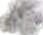 дидактического материала, издательской продукции в rpyппe;-%	наличияоборудования	для продуктивной деятельности в rpyппe;-ОО	HRЛHЧHRоборудования	для познавательно- исследовательской деятельности в rpyппe;—% наличия материалов и оборудования для двигательной активности в группе;-% наличия   материалов и оборудования для организацииЗЫКdЈІЬНО-художественной, коммуникативной деятельности в группе;-наличие TCO в ДОУ;-соответствие требованиямООШАООП ДО ДОУ4.Соблюдение требований	к психолого- педагогическим условиям реализации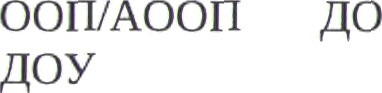 —наличие	дидактического минимума для психолого- педагогического отслеживания динамики		развития воспитанников, в том иисле измерение их личностньtх результатов;-наличие	условий	для медицинского сопровождения восптанников в целях охраиы и укрепления их здоровья, коррекции,		имеющихсяпроблем со здоровьем;Соответствие требованиям OOП/AOOП ДО ДОУ1 раз в годЗаместитель заведующегоПедагогический советАналитическая справка на конец учебного года-наличие	консультативной поддержки		педагогов и родтелей				(законных представителей)по вопросам коррекции,			образованияBOCПHT£tHHИKOB,    ИНКЛЮЗИВНОГОобразования;-наличие	организационно- методического сопровождения процесса		реализации OOП/AOOП    ДО    ДОУ,    в   томчисле, в плане взаимодействияС СОЦРГ}fМОМ;оценка	возможности предоставления информации о OOП/AOOП ДО ДОУ семьям воспитанников		и		всем заинтересованньтм			лицам, вовлеченным					вобразовательную деятельность, а	также	широкой общественности;оценка эффективности оздоровительной	работызд овьесберегающие мероприятия, режим дня и т.п.5.ГОТОВНОСТЬ	Кдальнейшему обучениюДиагностика	целевьж показателей-	%	готовности	кшкольному обучению1 раз в годЗаместитель заведующего, воспитатели подготовительной группы, педагог-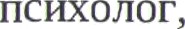 учтель-логопедПедагогический совет% готовности5.ГОТОВНОСТЬ	Кдальнейшему обучениюДиагностика	целевьж показателей%	освоенияOOП/AOOП ДО ДОУ2 раза В Г°Заместитель заведующего, воспитатели подготовительной группы, педагог-учтель-логопедПедагогический советОО	OBHAосвоения ООШАООП ДО О6.Развитие	системыподдержки	и развития талантливых	и одарениьІх детейУсловия,	способствующиевьlявлению	и развитию талантливых и одаренньж детей-Доля     воспитанников,принимающих участие в конкурсах различного уровня	в	общей численностивоспитанников2 раза в годЗаместитель заведующегоПедагогический совет% детей, участников кОнкурсОв7.Уровень профессиональной компетентности кадров- Укомплектованность кадрами%	укомплектованности квалифицированными кадрами1 раз в годЗаведующий, заместитель заведующегоПедагогический совет% выполнения плана7.Уровень профессиональной компетентности кадров-Прохождение KПK-Удельный	весчисленности педагогических работников, прошедших повышение квалификации	или профессиональную переподготовку,		от общей	численности педагогических работников дошкольногоучреждения1 раз в годЗаведующий,заместитель заведующегоПедагогическийсовет% педагогов свысшей и первой кв.категорией7.Уровень профессиональной компетентности кадров-	Аттестация	педагогическихкадров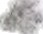 Удельньlй	весчисленности педагогических работников,		имеющих высшую	и			перву квалификационные категории,	от	общей численности педагогических работников дошкольногоучреждения1 раз в годЗаведующий,заместитель заведующегоПедагогическийсовет% педагогов свысшей и первой кв.категорией8.Удовлетворенностьнаселения каиеством предоставляемых услуг в ДОУВыполнение муниципальногозаданияРостудовлетворенности населения	качествомДОШКОЛЬНОГОобразования;- Наличие и актуальное наполнение сайтаежеквартальноЗаведующийПедагогическийсоветОтчет овыполнении8.Удовлетворенностьнаселения каиеством предоставляемых услуг в ДОУ- Oпpoc родителейРостудовлетворенности населения	качествомДОШКОЛЬНОГОобразования;- Наличие и актуальное наполнение сайта2 раза в годЗаместительзаведующегоПедагогическийсоветАналитическаясправка8.Удовлетворенностьнаселения каиеством предоставляемых услуг в ДОУ- Взаимодействие с родителямиРостудовлетворенности населения	качествомДОШКОЛЬНОГОобразования;- Наличие и актуальное наполнение сайтав течение годаЗаместительзаведующегоПедагогическийсоветПланмероприятий8.Удовлетворенностьнаселения каиеством предоставляемых услуг в ДОУ- Информационная открьггостьРостудовлетворенности населения	качествомДОШКОЛЬНОГОобразования;- Наличие и актуальное наполнение сайтаежемесячноОтветственный засайтПедагогическийсоветАктсамообследования